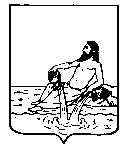 ВЕЛИКОУСТЮГСКАЯ ДУМАВЕЛИКОУСТЮГСКОГО МУНИЦИПАЛЬНОГО ОКРУГАР Е Ш Е Н И Е   от       27.09.2023          №    110                  ___________________________________________________________________________                   ______________________г. Великий Устюг О признании утратившими силу некоторых решений Советов городских и сельских поселений Великоустюгского муниципального районаРуководствуясь Федеральным законом от 10.07.2023 № 305-ФЗ «О внесении изменений в Градостроительный кодекс Российской Федерации и отдельные законодательные акты Российской Федерации и о признании утратившими силу отдельных положений законодательных актов Российской Федерации», законом Вологодской области от 28.04.2022 № 5115-ОЗ «О преобразовании всех поселений, входящих в состав Великоустюгского муниципального района Вологодской области, путем их объединения, наделении вновь образованного муниципального образования статусом муниципального округа и установлении границ Великоустюгского муниципального округа Вологодской области», решением Великоустюгской Думы от 27.09.2022 № 14 «О вопросах правопреемства органов местного самоуправления», статьями 25 и 28 Устава Великоустюгского муниципального округа Вологодской области,Великоустюгская Дума РЕШИЛА:1. Признать утратившими силу решения Советов городских и сельских поселений Великоустюгского муниципального района согласно приложению к настоящему решению.2. Настоящее решение вступает в силу после официального опубликования.Приложениек решению Великоустюгской Думыот 27.09.2023 № 110 Перечень решений Советов городских и сельских поселенийВеликоустюгского муниципального района, признанных утратившими силу	Решения:	1. Совета городского поселения Красавино от 24.06.2008 № 36 «Об утверждении порядка подготовки документации по планировке территории городского поселения Красавино».	2. Совета городского поселения Кузино от 11.02.2010 № 1 «Об утверждении Порядка подготовки документации по планировке территории городского поселения Кузино».	3. Совета сельского поселения Верхневарженское от 29.04.2010 № 11 «Об утверждении порядка подготовки документации по планировке территории».	4. Совета сельского поселения Красавинское от 19.06.2008 № 22 «Об утверждении порядка подготовки документации по планировке территории сельского поселения Красавинское».	5. Совета сельского поселения Ломоватское от 16.06.2008 № 163 «О порядке подготовки документации по планировке территории сельского поселения Ломоватское».	6. Совета сельского поселения Марденгское от 19.08.2008 № 148 «Об утверждении порядка подготовки документации по планировке территории».	7. Совета сельского поселения Орловское от 22.04.2010 № 11 «О подготовке документации по планировке территории  сельского поселения Орловское».	8. Совета сельского поселения Опокское от 24.12.2009 № 17 «О порядке подготовки документации по планировке территории сельского поселения Опокское».	9. Совета сельского поселения Теплогорское от 24.07.2008 № 34 «О подготовке документации по планировке территории  сельского поселения Теплогорское».	10. Совета сельского поселения Трегубовское от 04.06.2010 № 19 «О подготовке документации по планировке территории  сельского поселения Трегубовское».	11. Совета сельского поселения Усть-Алексеевское от 08.10.2008 № 27 «Об утверждении порядка подготовки документации по планировке территории».Председатель Великоустюгской Думы_______________С.А. КапустинГлава Великоустюгского муниципального округа Вологодской области _______________А.В. Кузьмин     